Zajęcia rozwijające kreatywność- klasa 8B1. Wysłuchaj piosenki „Dzień Ziemi”  i zaśpiewaj refren https://www.youtube.com/watch?v=yBO3KeLrZ9g2. „ Ekologiczny dom”- bajka edukacyjna https://www.youtube.com/watch?v=PYd88-RyaLsPo obejrzeniu filmu podaj kilka przykładów zachowań ekologicznych.3. Piosenka „Nasza planeta” https://www.youtube.com/watch?v=1MZovZPTP7IPo obejrzeniu filmu odpowiedz na pytanie :-W czym mają pomóc dzieci ?4.Bajka edukacyjna -proekologiczna https://www.youtube.com/watch?v=RV5IBJGAypY5. Powiedz jaki kolor ma każdy pojemnik 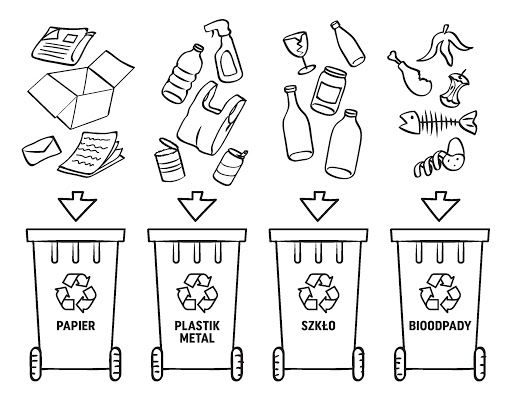 